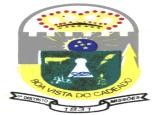 (LRF, art. 45, Paragrafo Único)PREFEITURA MUNICIPAL DE BOA VISTA DO CADEADO - RS LEI DE DIRETRIZES ORÇAMENTÁRIASANEXO DE RISCOS FISCAIS ANEXO VDemonstrativo dos Projetos em Andamento e Informações sobre o Patrimônio Público 2021- Projetos em Andamento	R$ 1,00FONTE: Planejamento - LDO 2.027/001, Secretaria Municipal de Administração, Planejamento e Fazenda, 03/08/2020, 11:21:01NOTA:– Informações sobre a conservação do Patrimônio Público NOTA:FONTE: Sistema Patrimônio 2516/039, Secretaria Municipal de Administração, Planejamento e Fazenda, Setor Patrimônio, 22/08/2020, 10:45:11¹ Metodo de custo significa que após o período de depreciação não haverá nova reavaliação.Boa Vista do Cadeado - RS, 03 de agosto de 2020.Fabio Mayer Barasuol,	Vanessa dos Sandos Xavier Padilha,Prefeito Municipal,	Sec. Admin, Planej e Fazenda.Fabio da Silva Weischung, Tec. Contábil CRC/RS 076956-7.Cód. Ação PPA e LDODescriçãoPrevisão para conclusãoPrevisão de custo paraconclusão1.001Aquisição de material e equipamento permanente gabinete31/12/202120.000,001.002Construção de micro-açudes e barragens31/12/202120.000,001.003Aquisição de material e equipamento administração31/12/20215.000,001.004Ampliação e reforma do centro administrativo*30.000,001.005Aquisição do veículo adminstração31/12/2021-1.006Aquisição de material e equipamento permanente educação31/12/202120.000,001.007Aquisição de material e equipamento permanente agricultura*0,001.008Aquisição de material e equipamento permanente obras31/12/2021100.000,001.009Aquisição de material e equipamento permanente fazenda31/12/202125.000,001.010Ampliação e reforma do parque de máquinas31/12/20217.000,001.011Aquisição de veículo gabinete*0,001.012Incentivo a melhoria de arrecadação31/12/202130.000,001.013Aquisição de material e equipamento permanente UBS e CAPS31/12/202129.000,001.014Ampliar e reformar UBS e CAPS*31.000,001.015Aquisição de veículo saúde31/12/20210,001.016Aquisição de veículo educação*0,001.017Aquisição de material e equipamento permanente CRAS31/12/202110.000,001.018Construção e estruturação do centro da melhor idade*0,001.019Construção de moradias urbanas31/12/202125.000,001.020Construção de moradias rurais31/12/202125.000,001.021Confecção de lajotas31/12/202110.000,001.022Reformas de moradias rurais31/12/20215.000,001.023Reformas de moradias urbanas31/12/20215.000,001.024Ampliar e reformar as escolas31/12/20214.000,001.025Aquisição de materail e equip. permanente escolas municipais31/12/202160.000,001.026Implantação do laboratório de informática*0,001.027Aquisição de equip. e mat. permanente escolas municipais31/12/202150.000,001.028Infraestrutura da biblioteca e museu municipal*0,001.029Aquisição de material e equip. permanente da cultura31/12/202110.000,001.030Ampliação e manutenção do ginásio municipal31/12/202115.000,001.031Aquisição de material e equipamento permanete esporte e lazer31/12/202110.000,001.032Construção de quadras poliesportivas*0,001.033Desenvolvimento da psicultura, apicultura e hortigranjeiro31/12/2021140.000,001.034Aquisição de material e equipamento permanente gado leiteiro31/12/202125.000,001.035Incentivar o Cooperativismo31/12/202115.000,001.036Aquisição de material e equip. permanente patrulha agrícola eextensão rural31/12/202115.000,001.037Acesso, ampliação e manutenção na estrutura do parque de rodeiose exposição31/12/20219,001.038Manter e ampliar a rede de iluminação pública31/12/2021260.000,001.039Manter e ampliar cemitérios municipais31/12/202170.000,001.040Manter e estruturar a praça municipal31/12/2021170.000,001.041Construção de paradas para transporte rodoviário31/12/202150.000,001.042Ampliar e manter a rede rural de àgua rural31/12/202130.000,001.043Ampliar e manter a rede de àgua urbana31/12/202120.000,001.044Pavimentação de vias urbanas31/12/2021260.000,001.045Ações para gestão do trânsito legal31/12/202140.000,001.046Construção e reformas de pontes, pontilhos e assemelhados31/12/2021120.000,001.047Aquisição de veiculos e maquinários obras*0,001.048Incentivo e estruturação de pequenas e médias indústrias eagroindústrias31/12/202169.000,001.049Aquisição de veículos e maquinários agricultura*0,001.050Ações de consorcio comaja no sanemaneto básico*0,001.051Aquisição de veículos e maquinários agricultura*0,001.052Recuperação de mananciais, nascente, rios e outros*0,001.053Implantação de área para extração de cascalho (saibro)*0,001.054Aquisição de material e equip. permanente Gestão Saúde31/12/202150.000,001.055Aquisição de material, equip. e veiculos rodoviários*0,001.056Construção de quadras esportivas poliesportivas*0,001.057Ações S.O.S. Cidadania31/12/202135.000,001.058Ações de Segurança Pública31/12/202145.000,001.059Construção de prédio e estruturação de creche*0,001.060Calçando a mangueira31/12/202125.000,001.062Aquisição de material e equip. permanente meio ambiente31/12/20218.000,001.063Pavimentação de vias rurais31/12/2021110.000,001.064Pavimentação de passeios e acessos31/12/202170.000,001.065Ampliar e estrutura escolas da educação infantil31/12/202140.000,001.066Desenvolvimento da psicultura31/12/202135.000,001.068Ampliar e reformar o CRAS31/12/202115.000,001.069Aquisição de imóvel para condomínio industrial*0,001.071Ações de enfrentamento a COVID -1931/12/2021100.000,00Total2.263.009,00